    Colegio República Argentina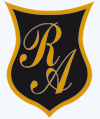 O’Carrol  # 850-   Fono 72- 2230332                    Rancagua                                                   TECNOLOGIA 4° SEMANA 3 , 4 ,  5  Y 6TAREA DE TECNOLOGÍA 4° BÁSICO Instrucciones: Copia en un documento formato Word el  texto “ La Bella y la Bestia que está a continuación.Luego sigue las instrucciones que están mas abajo para realizar las ediciones correspondientes al documento. 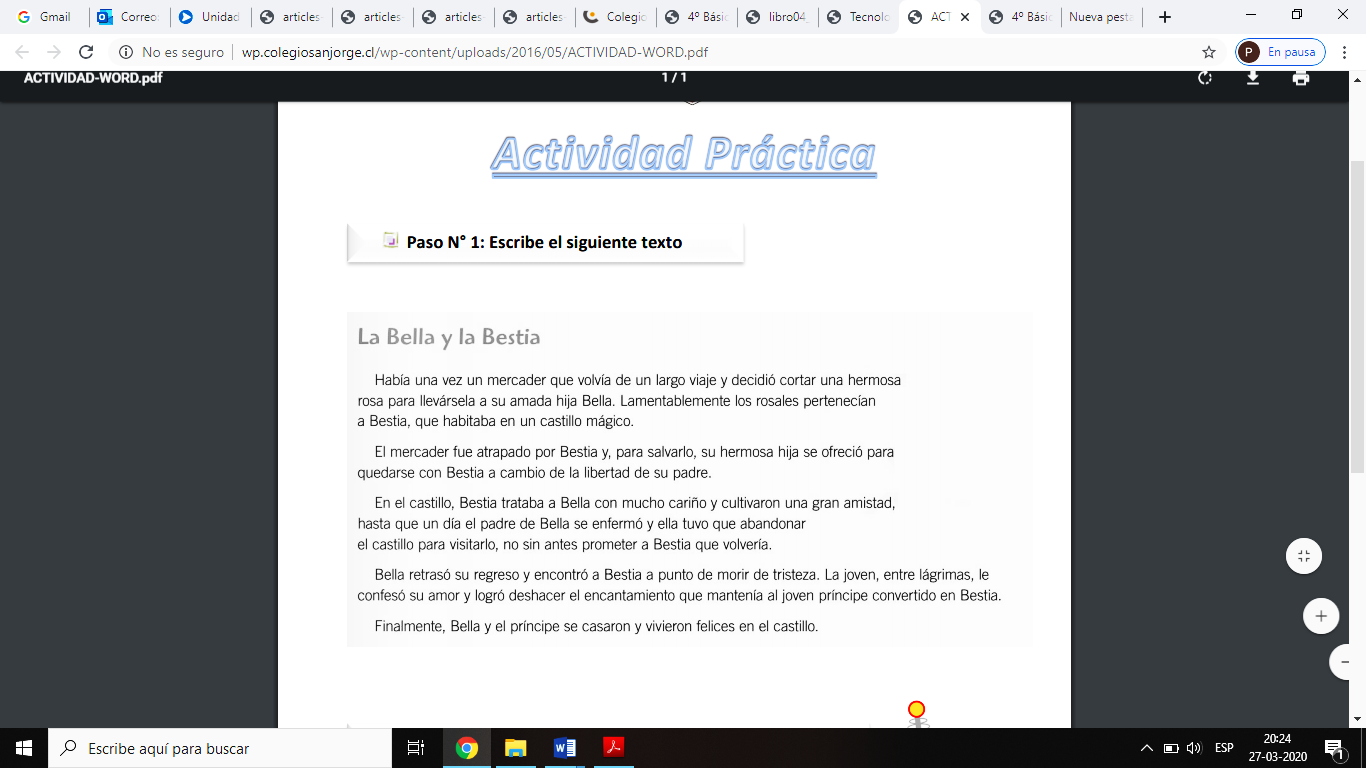 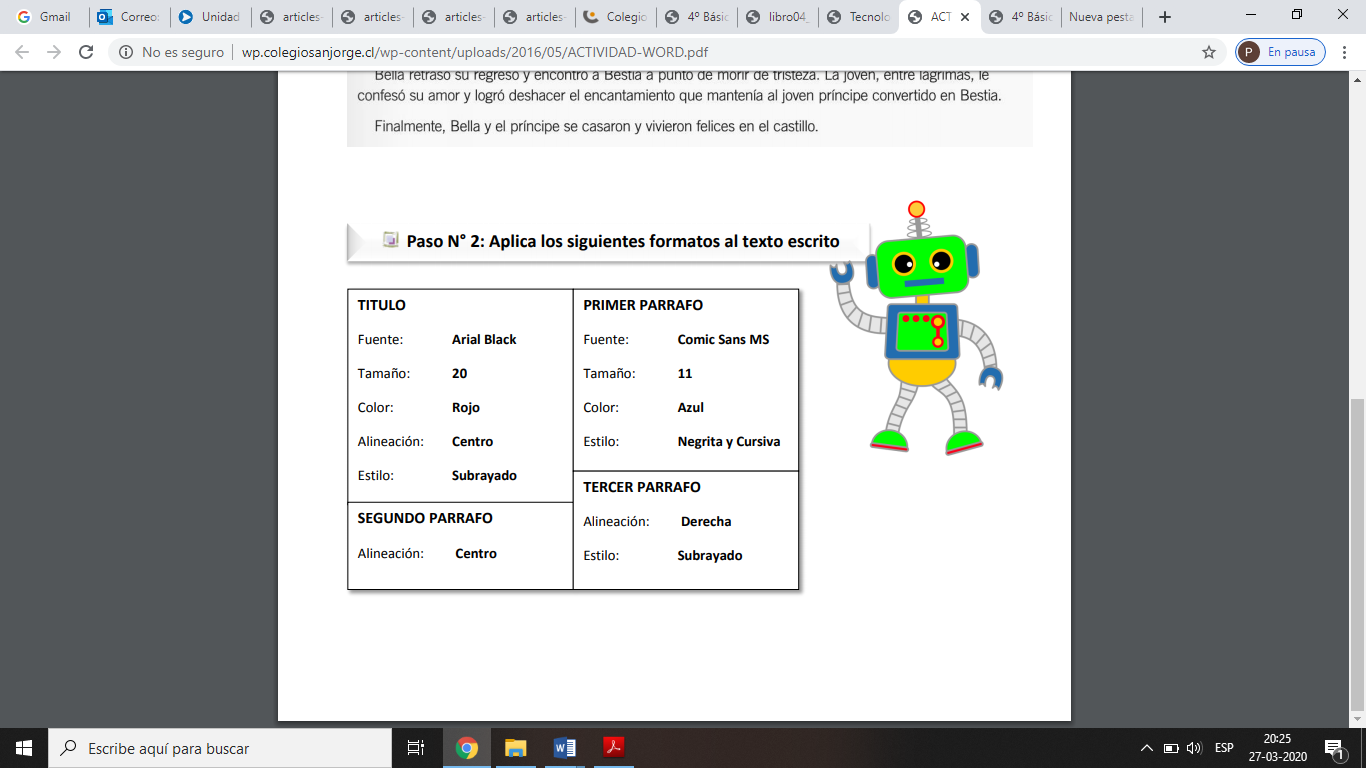 Nombre:Curso:                                                                                  Fecha : OA 6 Usar procesador de textos para crear, editar, dar formato, incorporar elementos de diseño y guardar un documento.